Food From the Land: Different Landscapes, Different Harvests, Reading Nonfiction Text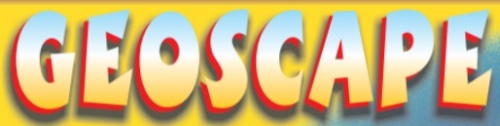 Student Activity PageSubject/Grade: Grade 7 English Language Arts, Grade 7 Science                                               Recreated by: Diana Joy Jensen & Dr. Kate MacLachlan Subject/Grade: Grade 7 English Language Arts, Grade 7 Science                                               Recreated by: Diana Joy Jensen & Dr. Kate MacLachlan Subject/Grade: Grade 7 English Language Arts, Grade 7 Science                                               Recreated by: Diana Joy Jensen & Dr. Kate MacLachlan Stage 1: Identify Desired ResultsStage 1: Identify Desired ResultsStage 1: Identify Desired ResultsOutcome(s)/Indicator(s)EC 7.3 Investigate the characteristics and formation of the surface geology of Saskatchewan, including soil, and identify correlations between surface geology and past, present, and possible future land uses. [DM, SI]g) Document the natural surface geological features of the local environment and provide explanations for the origin of those features.l) Assess environmental and economic impacts of past and current land use practices in Saskatchewan (e.g., agriculture, urban development, recreation, and road construction), and describe intended and unintended consequences of those practices on self, society, and the environment, including soil degradation. CR7.1: View, listen to, read, comprehend, and respond to a variety of texts that address identity, social responsibility, and efficacy.CR7.2: Select and use appropriate strategies to construct meaning before, during, and after viewing, listening, and reading.CR7.3: Use pragmatic, textual, syntactic, semantic/lexical/morphological, graphophonic, and other cues to construct and confirm meaning when viewing, listening, and reading.CR7.4 View and demonstrate comprehension and interpretation of visual and multimedia texts with specific features and complex ideas including the visual components of media such as magazines, newspapers, websites, reference books, graphic novels, broadcast media, videos, and promotional materials.CR7.7: Read independently and demonstrate comprehension of a variety of specialized information texts including non-fiction books, grade-level instructional materials, articles, reports, reference materials, instructions, advertising and promotional materials, and websites.CR7.8: Read Grade 6/ 7/ 8 appropriate texts to increase fluency and expression.Outcome(s)/Indicator(s)EC 7.3 Investigate the characteristics and formation of the surface geology of Saskatchewan, including soil, and identify correlations between surface geology and past, present, and possible future land uses. [DM, SI]g) Document the natural surface geological features of the local environment and provide explanations for the origin of those features.l) Assess environmental and economic impacts of past and current land use practices in Saskatchewan (e.g., agriculture, urban development, recreation, and road construction), and describe intended and unintended consequences of those practices on self, society, and the environment, including soil degradation. CR7.1: View, listen to, read, comprehend, and respond to a variety of texts that address identity, social responsibility, and efficacy.CR7.2: Select and use appropriate strategies to construct meaning before, during, and after viewing, listening, and reading.CR7.3: Use pragmatic, textual, syntactic, semantic/lexical/morphological, graphophonic, and other cues to construct and confirm meaning when viewing, listening, and reading.CR7.4 View and demonstrate comprehension and interpretation of visual and multimedia texts with specific features and complex ideas including the visual components of media such as magazines, newspapers, websites, reference books, graphic novels, broadcast media, videos, and promotional materials.CR7.7: Read independently and demonstrate comprehension of a variety of specialized information texts including non-fiction books, grade-level instructional materials, articles, reports, reference materials, instructions, advertising and promotional materials, and websites.CR7.8: Read Grade 6/ 7/ 8 appropriate texts to increase fluency and expression.Outcome(s)/Indicator(s)EC 7.3 Investigate the characteristics and formation of the surface geology of Saskatchewan, including soil, and identify correlations between surface geology and past, present, and possible future land uses. [DM, SI]g) Document the natural surface geological features of the local environment and provide explanations for the origin of those features.l) Assess environmental and economic impacts of past and current land use practices in Saskatchewan (e.g., agriculture, urban development, recreation, and road construction), and describe intended and unintended consequences of those practices on self, society, and the environment, including soil degradation. CR7.1: View, listen to, read, comprehend, and respond to a variety of texts that address identity, social responsibility, and efficacy.CR7.2: Select and use appropriate strategies to construct meaning before, during, and after viewing, listening, and reading.CR7.3: Use pragmatic, textual, syntactic, semantic/lexical/morphological, graphophonic, and other cues to construct and confirm meaning when viewing, listening, and reading.CR7.4 View and demonstrate comprehension and interpretation of visual and multimedia texts with specific features and complex ideas including the visual components of media such as magazines, newspapers, websites, reference books, graphic novels, broadcast media, videos, and promotional materials.CR7.7: Read independently and demonstrate comprehension of a variety of specialized information texts including non-fiction books, grade-level instructional materials, articles, reports, reference materials, instructions, advertising and promotional materials, and websites.CR7.8: Read Grade 6/ 7/ 8 appropriate texts to increase fluency and expression.Key Understandings: (‘I Can’ statements)I can explore and explain the surface geology of SaskatchewanI can identify how weathering, erosion and mass wasting impact surface geography.I can identify information from non-fiction texts.I can use nonfiction text features to help me understand the content of the text.Essential Questions:What are the different types of Saskatchewan land used for?How and why does the surface impact farming?Essential Questions:What are the different types of Saskatchewan land used for?How and why does the surface impact farming?Stage 2: Teacher BackgroundStage 2: Teacher BackgroundStage 2: Teacher BackgroundBackground Information:Reading non-fiction text is an important skill that many students, even so-called “good” readers, find difficult. Identifying features of nonfiction text that alert the reader to important information, separating out important ideas from interesting details, and interpreting information from diagrams or illustrations are all essential to getting the most out of nonfiction reading.Distilling Important Ideas from Interesting DetailsTextbooks are arranged in a predictable format. Information is presented in a logical and sequential fashion; important concepts are stressed. Paragraphs begin with a topic sentence, continue with a group of supporting sentences, and end with a sentence that restates the topic and captures the main idea. Each paragraph elaborates one main idea. Teachers can make copies of textbook reading on the overhead.Ironically, identifying important information in exciting, well-written expository text can be troublesome, because compelling details may grab the imagination and lead readers astray. The most important ideas in well-written nonfiction are often deeply embedded in rich detail. Distinguishing what’s important from what’s interesting can mean walking a pretty thin line. Sometimes the interesting ideas are the most important but not always.Practicing sifting, sorting and separating out important ideas from interesting details helps readers determine the essence of an authentic nonfiction piece.Interpreting Information from IllustrationsIn nonfiction material, illustrations represent information not always included in the text. In fiction, illustrations usually support the text rather than add new information. Students need to learn how to read and interpret illustrations found in nonfiction in order to access new information.Helping students read illustrationsChoose an illustration. Cover up the print on the page and ask the students to look carefully at the page and tell what they saw. Chart these findings. Draw students’ attention to specific aspects of the illustrations and tell what else they see. Review the statements and eliminate anything that is not a fact. After confirming and deleting specific statements uncover the print and read it to them. Did the students notice anything about what they learned from the illustrations and what they learned from the printed information?Background Information:Reading non-fiction text is an important skill that many students, even so-called “good” readers, find difficult. Identifying features of nonfiction text that alert the reader to important information, separating out important ideas from interesting details, and interpreting information from diagrams or illustrations are all essential to getting the most out of nonfiction reading.Distilling Important Ideas from Interesting DetailsTextbooks are arranged in a predictable format. Information is presented in a logical and sequential fashion; important concepts are stressed. Paragraphs begin with a topic sentence, continue with a group of supporting sentences, and end with a sentence that restates the topic and captures the main idea. Each paragraph elaborates one main idea. Teachers can make copies of textbook reading on the overhead.Ironically, identifying important information in exciting, well-written expository text can be troublesome, because compelling details may grab the imagination and lead readers astray. The most important ideas in well-written nonfiction are often deeply embedded in rich detail. Distinguishing what’s important from what’s interesting can mean walking a pretty thin line. Sometimes the interesting ideas are the most important but not always.Practicing sifting, sorting and separating out important ideas from interesting details helps readers determine the essence of an authentic nonfiction piece.Interpreting Information from IllustrationsIn nonfiction material, illustrations represent information not always included in the text. In fiction, illustrations usually support the text rather than add new information. Students need to learn how to read and interpret illustrations found in nonfiction in order to access new information.Helping students read illustrationsChoose an illustration. Cover up the print on the page and ask the students to look carefully at the page and tell what they saw. Chart these findings. Draw students’ attention to specific aspects of the illustrations and tell what else they see. Review the statements and eliminate anything that is not a fact. After confirming and deleting specific statements uncover the print and read it to them. Did the students notice anything about what they learned from the illustrations and what they learned from the printed information?Background Information:Reading non-fiction text is an important skill that many students, even so-called “good” readers, find difficult. Identifying features of nonfiction text that alert the reader to important information, separating out important ideas from interesting details, and interpreting information from diagrams or illustrations are all essential to getting the most out of nonfiction reading.Distilling Important Ideas from Interesting DetailsTextbooks are arranged in a predictable format. Information is presented in a logical and sequential fashion; important concepts are stressed. Paragraphs begin with a topic sentence, continue with a group of supporting sentences, and end with a sentence that restates the topic and captures the main idea. Each paragraph elaborates one main idea. Teachers can make copies of textbook reading on the overhead.Ironically, identifying important information in exciting, well-written expository text can be troublesome, because compelling details may grab the imagination and lead readers astray. The most important ideas in well-written nonfiction are often deeply embedded in rich detail. Distinguishing what’s important from what’s interesting can mean walking a pretty thin line. Sometimes the interesting ideas are the most important but not always.Practicing sifting, sorting and separating out important ideas from interesting details helps readers determine the essence of an authentic nonfiction piece.Interpreting Information from IllustrationsIn nonfiction material, illustrations represent information not always included in the text. In fiction, illustrations usually support the text rather than add new information. Students need to learn how to read and interpret illustrations found in nonfiction in order to access new information.Helping students read illustrationsChoose an illustration. Cover up the print on the page and ask the students to look carefully at the page and tell what they saw. Chart these findings. Draw students’ attention to specific aspects of the illustrations and tell what else they see. Review the statements and eliminate anything that is not a fact. After confirming and deleting specific statements uncover the print and read it to them. Did the students notice anything about what they learned from the illustrations and what they learned from the printed information?Stage 3: Build Learning PlanStage 3: Build Learning PlanStage 3: Build Learning PlanSet (Warm-up, Focusing the Learning):    Time: 5 minReview nonfiction features with students:The features of nonfiction reading alert the reader to important information. Students need to be taught to pay attention to these signposts:Fonts and special effects. Titles, headings, boldface print, colour print, italics, bullets, captions, labels and the like signal importance in text.Textual cues. Nonfiction writing often includes verbal cues that signal importance: for example, for instance, in fact, in conclusion, most important, but, therefore, on the other hand, and such as.Illustrations and photographs. Illustrations play a prominent role in enhancing reader comprehension. Colourful pictures and photographs capture attention.Graphics. Diagrams, cutaways, cross sections, overlays, distribution maps, word bubbles, tables, charts, graphs, and framed text graphically inform nonfiction readers of important information.Development:                                              Time: 15 minHave students look at the panel and identify the fonts and special effects that they see. They should indicate these on the paper using sticky notes, highlighters, underlining, or some other form of identification. Encourage students to make marginal notes as to what the special effects are highlighting.Have students use a different method than in step 1 to identify verbal cues that signal importance in the text. Make notes on the sheet using stickies or the margin to identify what the important information is that the cues point to.Have students identify the purpose of any illustrations, photographs and graphics on the panel. This information should also be written on the panel sheet.Using the notes from their panel sheets, students should re-read the panel and complete the student record sheets. In pairs or small groups students can compare their responses and their questions. Learning Closure:                                          Time: 7-10 minGroups can report to the whole class to generate a master sheet on the chart paper, summarizing the important and interesting information and the questions that were generated.Set (Warm-up, Focusing the Learning):    Time: 5 minReview nonfiction features with students:The features of nonfiction reading alert the reader to important information. Students need to be taught to pay attention to these signposts:Fonts and special effects. Titles, headings, boldface print, colour print, italics, bullets, captions, labels and the like signal importance in text.Textual cues. Nonfiction writing often includes verbal cues that signal importance: for example, for instance, in fact, in conclusion, most important, but, therefore, on the other hand, and such as.Illustrations and photographs. Illustrations play a prominent role in enhancing reader comprehension. Colourful pictures and photographs capture attention.Graphics. Diagrams, cutaways, cross sections, overlays, distribution maps, word bubbles, tables, charts, graphs, and framed text graphically inform nonfiction readers of important information.Development:                                              Time: 15 minHave students look at the panel and identify the fonts and special effects that they see. They should indicate these on the paper using sticky notes, highlighters, underlining, or some other form of identification. Encourage students to make marginal notes as to what the special effects are highlighting.Have students use a different method than in step 1 to identify verbal cues that signal importance in the text. Make notes on the sheet using stickies or the margin to identify what the important information is that the cues point to.Have students identify the purpose of any illustrations, photographs and graphics on the panel. This information should also be written on the panel sheet.Using the notes from their panel sheets, students should re-read the panel and complete the student record sheets. In pairs or small groups students can compare their responses and their questions. Learning Closure:                                          Time: 7-10 minGroups can report to the whole class to generate a master sheet on the chart paper, summarizing the important and interesting information and the questions that were generated.Materials/Equipment:Copies of poster panelCopies of Student record sheetChart paperHighlighters, Rulers, Sticky notesKey Vocabulary:NonfictionText featuresLandscapeGlacial depositsPossible Adaptations/DifferentiationCan be organized as partner work, in groups, or individualCan be expanded to include other relevant Geoscape panelsStage 4: Determine Evidence for Assessing LearningStage 4: Determine Evidence for Assessing LearningStage 4: Determine Evidence for Assessing LearningUse a checklist or rating scale to record observations of student reading behaviour during first part of activity.Use a group participation assessment tool during the small group portion of the activity.Make anecdotal observations of student participation and understanding during small group and reporting activities.Respond to students’ written work on panel and on record sheet.Use a checklist or rating scale to record observations of student reading behaviour during first part of activity.Use a group participation assessment tool during the small group portion of the activity.Make anecdotal observations of student participation and understanding during small group and reporting activities.Respond to students’ written work on panel and on record sheet.Use a checklist or rating scale to record observations of student reading behaviour during first part of activity.Use a group participation assessment tool during the small group portion of the activity.Make anecdotal observations of student participation and understanding during small group and reporting activities.Respond to students’ written work on panel and on record sheet.ExtensionsExtensionsExtensionsStudents could use the questions generated to explore the Landslides topic further and then create their own “panel” that would answer one of those questions. Students could also create models or animations of landslides to demonstrate what happens and the effect on anything constructed where landslides are prone to occur.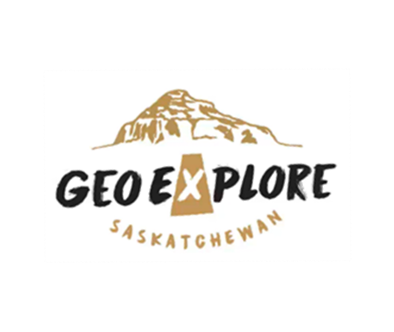 Look at the GeoExplore Saskatchewan website for further information and a deeper understanding of the importance of Saskatchewan’s geological history. It is a digital version of the original paper Geological Highway Map of Saskatchewan:Main Website https://skgeolhighwaymap.maps.arcgis.com/apps/MapSeries/index.html?appid=a845cbb370f7401597806887318e2676For more background information related to this lesson check outMain tab “Landforms” Students could use the questions generated to explore the Landslides topic further and then create their own “panel” that would answer one of those questions. Students could also create models or animations of landslides to demonstrate what happens and the effect on anything constructed where landslides are prone to occur.Look at the GeoExplore Saskatchewan website for further information and a deeper understanding of the importance of Saskatchewan’s geological history. It is a digital version of the original paper Geological Highway Map of Saskatchewan:Main Website https://skgeolhighwaymap.maps.arcgis.com/apps/MapSeries/index.html?appid=a845cbb370f7401597806887318e2676For more background information related to this lesson check outMain tab “Landforms” Students could use the questions generated to explore the Landslides topic further and then create their own “panel” that would answer one of those questions. Students could also create models or animations of landslides to demonstrate what happens and the effect on anything constructed where landslides are prone to occur.Look at the GeoExplore Saskatchewan website for further information and a deeper understanding of the importance of Saskatchewan’s geological history. It is a digital version of the original paper Geological Highway Map of Saskatchewan:Main Website https://skgeolhighwaymap.maps.arcgis.com/apps/MapSeries/index.html?appid=a845cbb370f7401597806887318e2676For more background information related to this lesson check outMain tab “Landforms” Title of Panel:Title of Panel:What’s Interesting?What’s Important?What did I find out from the diagrams, illustrations and/or photographs?What did I find out from the diagrams, illustrations and/or photographs?What other questions do I have about this topic after reading the panel?What other questions do I have about this topic after reading the panel?